Temat: Ciąg geometryczny – średnia geometryczna.Cele edukacyjne:Stosowanie średniej geometrycznej do rozwiązywania zadań.Materiały: https://pistacja.tv/film/mat00708-trzy-wyrazy-ciagu-geometrycznego?playlist=649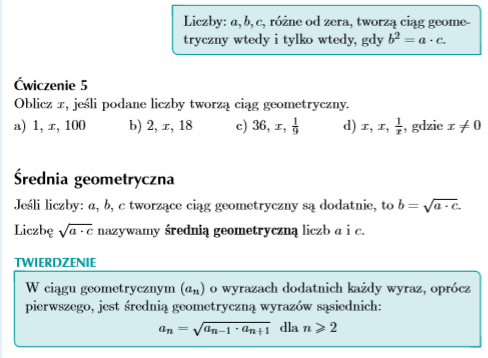 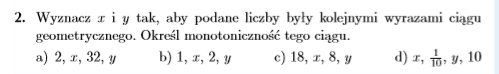 Dla przykładu rozwiązanie podpunktu d)Aby sprawdzić monotoniczność musimy skorzystać z wczorajszego twierdzenia: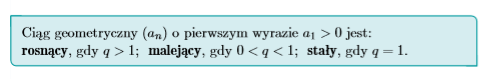 Uwaga:Jeśli q < 0 – ciąg nie jest monotoniczny!